REGIONAL MARITIME UNIVERSITY - RMU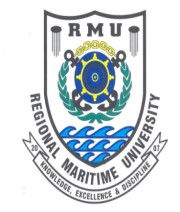 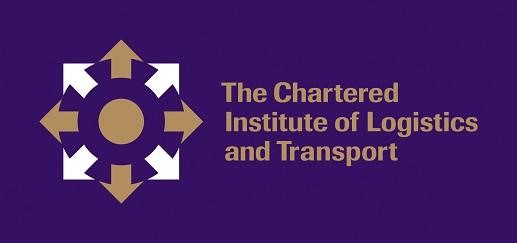 The Regional Maritime University (RMU) in collaboration with The Chartered Institute of Logistics and Transport Ghana (CILT Ghana) is pleased to invite applicants to enroll in the:INTERNATIONAL PROFESSIONAL CERTIFICATE IN LOGISTICS AND TRANSPORT (CILT) INTERNATIONAL PROFESSIONAL DIPLOMA IN LOGISTICS AND TRANSPORT (DILT) iii. INTERNATIONAL PROFESSIONAL ADVANCED DIPLOMA IN 	LOGISTICS AND TRANSPORT (ADILT)The above programmes are scheduled to commence on Saturday, 10th June 2023. OBJECTIVESAt the end of the course, participants will be able to:Practically manage logistics, warehousing, ports, fleet and transport operations at a supervisory levelJoin the world’s most established professional body for Logistics and Transport professionalsUse the skills and knowledge acquired to succeed in one of the most important, enjoyable and financially rewarding sections of the economyQualify for the grade of Member (MILT) and pursue the Professional Diploma Programme in Logistics and Transport.Participate in all activities of the CILT, both local and international o Enjoy the benefits of a new type of career continuity that CILT offers its membersTARGET GROUP:This course is designed for senior managers, middle line managers and supervisors working in the field of Logistics and Transport, Freight Forwarders, personnel in Supply and Transport department in Government Institutions, the Armed Forces, Police, Fire Service and Customs Division of GRA. The others are Warehousing and Stores Managers, Airline Workers, Shipping Companies Workers and other Professionals who want to pursue a career in Logistics and Transport Operations and Management.BENEFITS OF THE COURSE INCLUDE THE FOLLOWING:An opportunity to join and qualify for membership of the world’s most established professional body for Logistics, Transport and Supply Chain with post nominal such as MILT, CMILTParticipation in Continuous Professional Developments (CPDs) offered by CILT to its members.PROGRAMME CONTENTCERTIFICATE IN LOGISTICS AND TRANSPORT -CILT         (SATURDAYS 8AM-6:30PM)This is a modular programme designed to increase core skills and knowledge and build the confidence to improve personally and professionally. Candidates must complete three core units, and then have a choice of one unit from a selection of five optional subjects.Core ModulesBusiness Theory Business ApplicationSupply Chain ManagementOptional Modules (choose one)Warehousing ManagementInventory ManagementPassenger Transport OperationsProcurementFreight Transport OperationsTransport PlanningGreen LogisticsGlobal LogisticsPort OperationsENTRY REQUIREMENTSTo qualify for this programme, participants ought to have been educated up to Senior High School (SHS), GCE Ordinary and Advanced Levels with minimum of credits; or equivalent professional qualifications.DIPLOMA IN LOGISTICS AND TRANSPORT -DILT (SATURDAYS  8AM-6:30PM)Candidates must successfully complete five (5) modules through examinations (2 Mandatory (M) + 1 Elective (E) + 2 Optional (O)) or (2 Mandatory (M) + 2 Elective (E) + 1 Optional (O))It is advised that students/participants who want to specialize in Transport Management or Planning would select 2M + 2E +1O permutation. Those who want to specialize in Logistics or Supply Chain should select the 2M + 1E + 2O permutation.Compulsory:Management in Logistics and TransportSupply Chain ManagementElectives:Transport PlanningTransport Operations Optional:Inventory                                     6. WarehousingMovement of Goods                    7. Supply Chain Flow PlanningMovement of People                    8. International Business/Global LogisticsRetail Logistics                             9. Supply Chain Network PlanningSourcing and Procurement           10. Transport and SocietyENTRY REQUIREMENTSPossession of the International Professional Certificate in Logistics and TransportPossession of a University Degree and/or HND (or equivalencies) coupled with relevant areas of study. Holders of B.Sc. Ports and Shipping Administration Certificate In addition, participants must have worked in a logistics and transport environment for a minimum of three yearsINTERNATIONAL ADVANCED DIPLOMA IN LOGISTICS AND TRANSPORT – ADILT (SATURDAYS  8AM-6:30PM) The Advanced Diploma aims to give senior managers and leader’s strategic management and decision-making skills to enable them to aspire to the highest levels of management. The Advanced Diploma also includes organizational planning. Participants are expected to become familiar with analytical concepts and to use them in their management role. They will be aware of ethical issues, sustainability and global environmental issues.Candidates must successfully complete five (5) Compulsory ModulesStrategic ContextsLeadership and Strategic ManagementStrategic Network PlanningDelivery Strategic PerformanceResearch Methods and Professional Projects Entry Requirements:Possession of the International Professional Diploma in Logistics and Transport of the Chartered Institute of Logistics and Transport orFirst Degree/Masters in Logistics, Supply Chain, Transport or Procurement related discipline with any accredited institution.In addition, participants must have worked in a Logistics and Transport environment for a minimum of three years.COURSE FEE CERTIFICATE IN LOGISTICS AND TRANSPORT (CILT)The course fee is £185.00 (International fees) for both Member Countries and Non-Member Countries and GH¢3,500.00 for Member Countries and GH¢3,900.00 for Non-Member Countries (Local fees).DIPLOMA IN LOGISTICS AND TRANSPORT (DILT)The course fee is £225.00 (International fees) for both Member Countries and Non-Member Countries and GH¢4,000.00 for Member Countries and GH¢4,400.00 for Non-Member Countries (Local fees).ADVANCED DIPLOMA IN LOGISTICS AND TRANSPORT (ADILT)The course fee is £255.00 (International fees) for both Member Countries and Non-Member Countries and GH¢5,000.00 for Member Countries and GH¢5,400.00 for Non-Member Countries (Local fees).Note: The course fee includes course materials, tuition fees, international student registration, local membership fees, field trips among others.DURATION:CERTIFICATE IN LOGISTICS AND TRANSPORT (CILT)The duration of the course is six months, five (5) months course work plus one month for revision, assignments and examination. DIPLOMA IN LOGISTICS AND TRANSPORT (DILT) The course covers two semesters.  (12 months)ADVANCED DIPLOMA IN LOGISTICS AND TRANSPORT (ADILT)  The programme covers trimesters (3) (18 months)VENUELectures will be held at RMU campus.FACILITAORSThe programme is facilitated by experienced RMU and CILT faculty (full time and adjunct), as well as visiting industry experts.MODE OF APPLICATIONA set of application forms can be obtained from the RMU Cashier’s Office at the cost of GH¢150.00A copy of the application forms can also be downloaded from the University’s website: www.rmu.edu.gh for completion. Payment for the downloaded application forms can be made to any of the following RMU Accounts below:	a.	Account Name: Regional Maritime UniversityBank: Ghana Commercial Bank, Foreign Branch, Kwame Nkrumah Circle, Accra-GhanaAccount Number: 1271520002490Swift Code: GHCBGHACAccount Name: Regional Maritime UniversityBank: Ghana Commercial Bank, Tema Main Branch Account Number: 0100121527901Account Name: Regional Maritime UniversityBank: Standard Chartered Bank, Tema BranchAccount Number: 1271520002490Submit completed application forms together with the original copy of the pay-in-slip and other required documents to the address below. Application forms not accompanied with the pay-in slip will not be processed.FOR FURTHER ENQUIRIES CONTACT:CPD Coordinating Office/Marketing Officer/CILT CoordinatorRegional Maritime UniversityP. O. Box GP 1115ACCRA 	 Tel. 0302 714 070/0542102451/ 0548914925Email: marketing@rmu.edu.gh, sena.gohoho@rmu.edu.gh, pepertual.ampah@rmu.edu.gh NOTE:  Closing Date for Submission of Application Form is Friday 9th June, 2023.